ORATORIO SANTA MARIA ASSUNTA, MARSCIANO 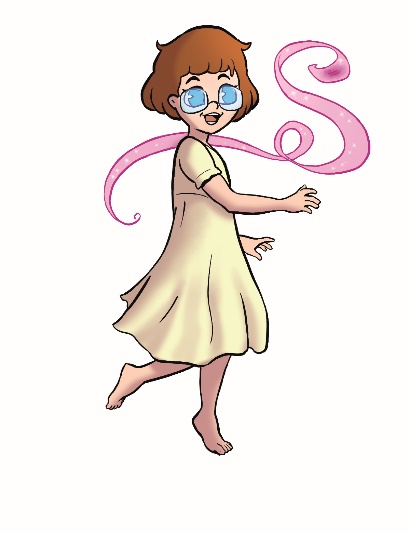 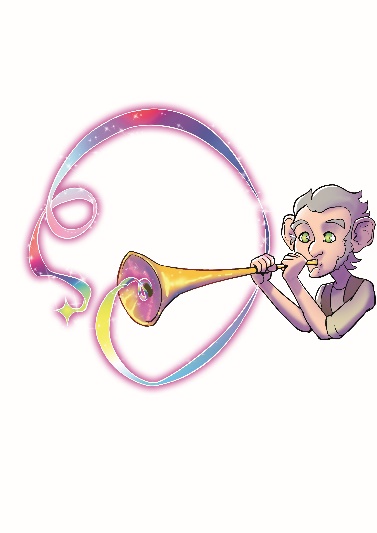 MODULO DI ISCRIZIONE GREST2021Noi genitori di: (scrivere cognome e nome del figlio/figlia)Chiediamoche nostro  figlio/a nato/a................................il giorno..............................................residente a........................................... in via..................……………….........n°……….cap…….…….Partecipi al Gr.Est. 2021 “soGni GiGanti”Autocertificazione sullo stato di buona salute del partecipanteDichiariamo che il/la proprio/a figlio/a gode di buona salute psico-fisica. Dichiariamo inoltre che il/la figlio/a soffre di:ALLERGIE ALIMENTARI: ………………………………………………..ALLERGIE AI FARMACI: …………………………………………………ALTRO: ………………………………………………………………………TERAPIE IN ATTO: ………………………………………………………..PERSONE DELEGATE A RIPRENDERE IL BAMBINO/A(nome, cognome e ruolo):…………………………………………………n. cell. ……………………………………………………………………………… n. cell. ……………………………………………………………………………… n. cell. ……………………………RECAPITICell Madre..........................................      -      Cell Padre..........................................Numero tel. di altri tutori ………….……………………………………………………………Firma padre……………………………		Firma madre……………………………LIBERATORIAI sottoscritti(padre)………………………………(madre)………………………………………genitori di ….........................................................................................................sollevo gli organizzatori dell’evento da qualsiasi responsabilità civile e penale possa derivare al partecipante a causa di infortuni e/o danni a persone e cose e/o smarrimento di effetti personali, a proprio discapito o di terzi.Data ……../……../……..					Firma padre……………………………		Firma madre……………………………DA COMPILARE SE IL MODULO E’ FIRMATO DA UN SOLO GENITOREIl sottoscritto, consapevole delle conseguenze amministrative e penali per chi rilasci dichiarazioni non corrispondenti a verità, ai sensi del DPR 445/2000, dichiara di aver effettuato la scelta/richiesta in osservanza delle disposizioni sulla responsabilità genitoriale di cui agli artt. 316, 337 ter e 337 quater del codice civile, che richiedono il consenso di entrambi i genitori.Luogo e data , ..............................	Firma di un genitore ..........................................INFORMATIVA E CONSENSO AL TRATTAMENTO DEI DATI PERSONALI ai sensi degli artt. 12 e 13 del GDPR 679/2016 - Regolamento del Parlamento Europeo e del Consiglio del 27 aprile 2016 TITOLARE DEL TRATTAMENTOIl titolare del trattamento ASSOCIAZIONE DI PROMOZIONE SOCIALE, oratorio.osma@gmail.com, acquisisce ed utilizza dati personali dei propri tesserati per una corretta e sicura gestione dei servizi offerti secondo i principi della normativa vigente relativamente alla protezione delle persone fisiche (GDPR 679/2016 - Regolamento del Parlamento Europeo e del Consiglio – aggiornamento del 24 maggio 2018).FINALITÀ DI TRATTAMENTO E CONFERIMENTO DEI DATIDesideriamo informarla che i suoi dati saranno raccolti e trattati per finalità:1) di gestione delle iscrizioni, organizzazione e gestione delle attività proposte;2) connesse all’adempimento di obblighi previsti dalla legge, dai regolamenti sportivi, dalla normativa comunitaria nonché dalle disposizioni impartite dalle Autorità a ciò legittimate dalla legge;3) documentazione e promozione delle attività dell’Associazione, inerenti il Grest (oratorio estivo), attraverso l’utilizzo di immagini fotografiche o audiovisive riprese durante gli eventi organizzati e la pubblicazione e diffusione su canali quali volantini, locandine, poster, inviti, album, sito internet, social network (facebook, instagram, etc, etc);4) connesse ad attività di carattere commerciale e di marketing, attraverso l’iscrizione al servizio di newsletter e l’invio di materiale pubblicitario o esplicativo, inerenti l’intera attività associativa per l’anno 2019 e 2020.Per l’espletamento delle finalità sopraindicate potrebbe essere richiesto il conferimento di “categorie particolari di dati personali” (art. 9 del GDPR 679/2016), ovvero dati che possono rivelare la sua natura razziale ed etnica, convinzioni religiose, filosofiche, opinioni politiche, o appartenenza sindacale, nonché dati idonei a rivelare lo stato di salute o alla vita sessuale o all’orientamento sessuale della persona.A titolo esemplificativo e non esaustivo potrebbero essere richiesti dati relativi alla cittadinanza, certificati di idoneità sportiva, informazioni e/o documentazione comprovante possibili infortuni ai fini della gestione dei sinistri, dati relativi ad allergie/intolleranze alimentari per la gestione della ristorazione o somministrazione di pasti, etc, etc..). Ai sensi e per gli effetti dell’art. 6 del GDPR 679/2016 il trattamento per le finalità di cui ai punti 1) e 2) è effettuato dal Titolare nell’ambito delle proprie legittime attività ed in adempimento agli obblighi previsti da leggi, regolamenti e dalla normativa comunitaria, ovvero da disposizioni impartite da Autorità legittimate dalla legge e da organi di vigilanza e controllo. Il conferimento dei dati per l’espletamento delle predette finalità è pertanto obbligatorio. L’eventuale rifiuto a conferire i dati o parte di essi pregiudicherà l’iscrizione con la conseguente impossibilità di partecipazione alle attività.Il conferimento dei dati (quali n° di telefono/cellulare, l’indirizzo mail) per le finalità di cui ai punti 3) e 4) è FACOLTATIVO ed in caso di diniego non ci saranno conseguenze di alcun tipo; in loro assenza non sarà possibile ricevere le nostre comunicazioni e/o informazioni su iniziative ed eventi. La realizzazione degli scatti fotografici e/o video, rientrando a pieno titolo nella definizione di dato personale, potranno essere realizzati e utilizzati solo previo consenso. Nel caso Lei decida di opporsi tale rifiuto/opposizione non avrà effetti di alcun tipo, di conseguenza l’interessato non verrà fotografato durante le attività e nessuna immagine verrà pubblicata e diffusa attraverso i nostri canali di comunicazione. La posa e l'utilizzo delle immagini e di video sono da considerarsi effettuate in forma gratuita.MODALITA’ DEL TRATTAMENTOL’utilizzo dei vostri dati personali avverrà con il supporto di mezzi cartacei, informatici per le finalità sopraindicate, per il tempo strettamente necessario a conseguire gli scopi per cui sono stati raccolti, o fino al momento in cui il titolare del trattamento dati dovesse ricevere una vostra richiesta di cancellazione il cui consenso al trattamento sia opzionale e non obbligatorio. Alcuni dati potranno essere conservati anche dopo il termine delle attività svolte solamente per l’espletamento di eventuali pratiche in essere (ad esempio gestione eventuali infortuni accorsi) e/o per motivi connessi al rispetto delle vigenti disposizioni di legge. Per le finalità promozionali di cui al punto 4) i suoi dati personali saranno trattati per il periodo di tempo consentito dalla legge e dalle prescrizioni del Garante per la Protezione dei Dati Personali (Autorità di Controllo), ovvero per un periodo di 24 mesi dalla relativa registrazione, in occasione della prestazione originaria del consenso e/o dal relativo rinnovo.Per interrompere la ricezione di materiale promozionale, potete in qualsiasi momento comunicarci di non voler più usufruire di tale servizio. Per farlo potete anche utilizzare la modalità di cancellazione/disiscrizione descritta e presente a piè di pagina di ogni mail. I vostri dati personali verranno archiviati in database sicuri sui nostri server, o sui server di nostri fornitori di fiducia che agiscono in qualità di responsabili del trattamento, e saranno trattati prevalentemente con modalità automatizzate. Il trattamento dei dati in questione avviene mediante strumenti idonei alla sicurezza e riservatezza del trattamento stesso.Il Titolare ha individuato i Responsabili, nonché gli autorizzati al trattamento, le modalità di trattamento ed i rischi connessi al trattamento dei dati, le misure di sicurezza necessarie a prevenire i rischi più idonee e ha implementato la procedura per la rilevazione della violazione del dato.COMUNICAZIONE DEI DATIPer la corretta attuazione e lo svolgimento delle attività istituzionali del Titolare i vostri dati personali acquisiti potranno essere comunicati a soggetti terzi designati in qualità di Titolari autonomi e/o Responsabili quali:Associazioni/Comitati ANSPI affiliate (associazioni/comitati zonali, regionali, nazionali);Comitato Olimpico Nazionale Italiano (CONI) e Sport e SaluteCollaboratori e/o autorizzati con specifici incarichi per conto del Titolare al fine di garantire l’erogazione dei servizi offerti e la tutela della sicurezza degli iscritti ad iniziative ed eventi;A società esterne e/o professionisti con specifici incarichi per conto del Titolare al fine di garantire la tutela finanziarie e/o legale e/o assicurativa; Autorità Giudiziaria, a soggetti terzi qualificati (quali Pubblica Amministrazione ed Enti di Controllo, Enti sportivi/APS e ASD/federazioni aderenti in genere, etc.) nel rispetto della norma sul diritto di accesso, a soggetti verso i quali la comunicazione sia necessaria o funzionale per lo svolgimento delle attività.L’elenco aggiornato delle società designate al trattamento è disponibile presso la sede del Titolare.DIRITTI DEGLI INTERESSATI ED ESERCIZIO DEI DIRITTIIn adempimento alla normativa vigente, in qualunque momento potete richiedere:La conferma dell'esistenza o meno dei vostri dati personali;Conoscere il contenuto e l'origine, le finalità e le modalità di trattamento;La logica applicata in caso di trattamento effettuato con l’ausilio di strumenti elettronici;Gli estremi identificativi del titolare, dei responsabili e dei soggetti o delle categorie di soggetti ai quali i vostri dati personali possono essere comunicati.Inoltre, è vostro diritto ottenere:L’aggiornamento, la rettificazione, l'integrazione, il diritto alla portabilità dei dati;La cancellazione, la trasformazione in forma anonima o il blocco dei vostri dati trattati in violazione di legge;L’opposizione in ogni caso, per motivi legittimi, al trattamento dei dati pertinente allo scopo della raccolta;L’opposizione al trattamento dei dati per fini commerciali.Ai sensi del Regolamento, l’interessato ha diritto di proporre reclamo ad un’autorità di controllo ed altresì, ai sensi dell’art. 34 il diritto che gli sia comunicata la violazione dei dati forniti, allorché sia grave per i propri diritti e libertà.Se l'utente ci contatta chiedendo di accedere alle sue Informazioni personali o di eliminarle dai nostri sistemi e registri, in ottemperanza alla presente Informativa sulla privacy ed agli obblighi di legge, provvederemo per quanto possibile ad accogliere tala richiesta, entro tempi previsti.Per interrompere la ricezione di materiale promozionale, potete in qualsiasi momento comunicarci di non voler più usufruire di tale servizio. Per farlo potete anche utilizzare la modalità di cancellazione/dis-iscrizione descritta e presente a piè di pagina di ogni mail. Per l’esercizio dei diritti potete rivolgervi al Titolare ed al Responsabile della Protezione dati (D.P.O.): Il Titolare del trattamento dati è: DON, MARCO PEZZANERAASSOCIAZIONE DI PROMOZIONE SOCIALE
VIA SALITA SAN FRANCESCO, SNC 06055 MARSCIANO (PG)TEL:0759749260
 MAIL:  oratorio.osma@gmail.com, Il Responsabile delle Protezione dei dati (D.P.O.) designato in attuazione a quanto previsto dall’art. 37 del GDPR 679/2016 e seguenti è Avv. Cordioli Emanuele raggiungibile al seguente indirizzo: avv.cordioli@gmail.comCONSENSO AL TRATTAMENTO DEI DATIL’interessato dichiara di aver preso atto dell’informativa resa ai sensi dell’art. 13 del GDPR 679/2016 sul trattamento dei suoi dati, ivi compreso il trattamento di “categorie particolari di dati” ed Acconsente, inoltre, all’utilizzo ed alla pubblicazione di video e fotografie, realizzati allo scopo di documentare e rappresentare le attività dell’AssociazioneSì 	No al trattamento dei dati personali per finalità commerciali e di marketing, attraverso l’iscrizione al servizio di newsletter ed il conseguente invio di mail promozionali, materiale pubblicitario o esplicativo.Sì 	No Firma (leggibile) dell’interessato _________________________________ Firma dei genitori (se l’interessato è minore) _________________________________    _________________________________ Data ______ /______ /______Cognome padreNome padreCognome madreNome madreSETTIMANA(DAL 2 AL 6 AGOSTO)Solo mattina(8:30-12:30)40€+ Assicurazione10€Taglia Maglietta 
(8/12/S/M/L)